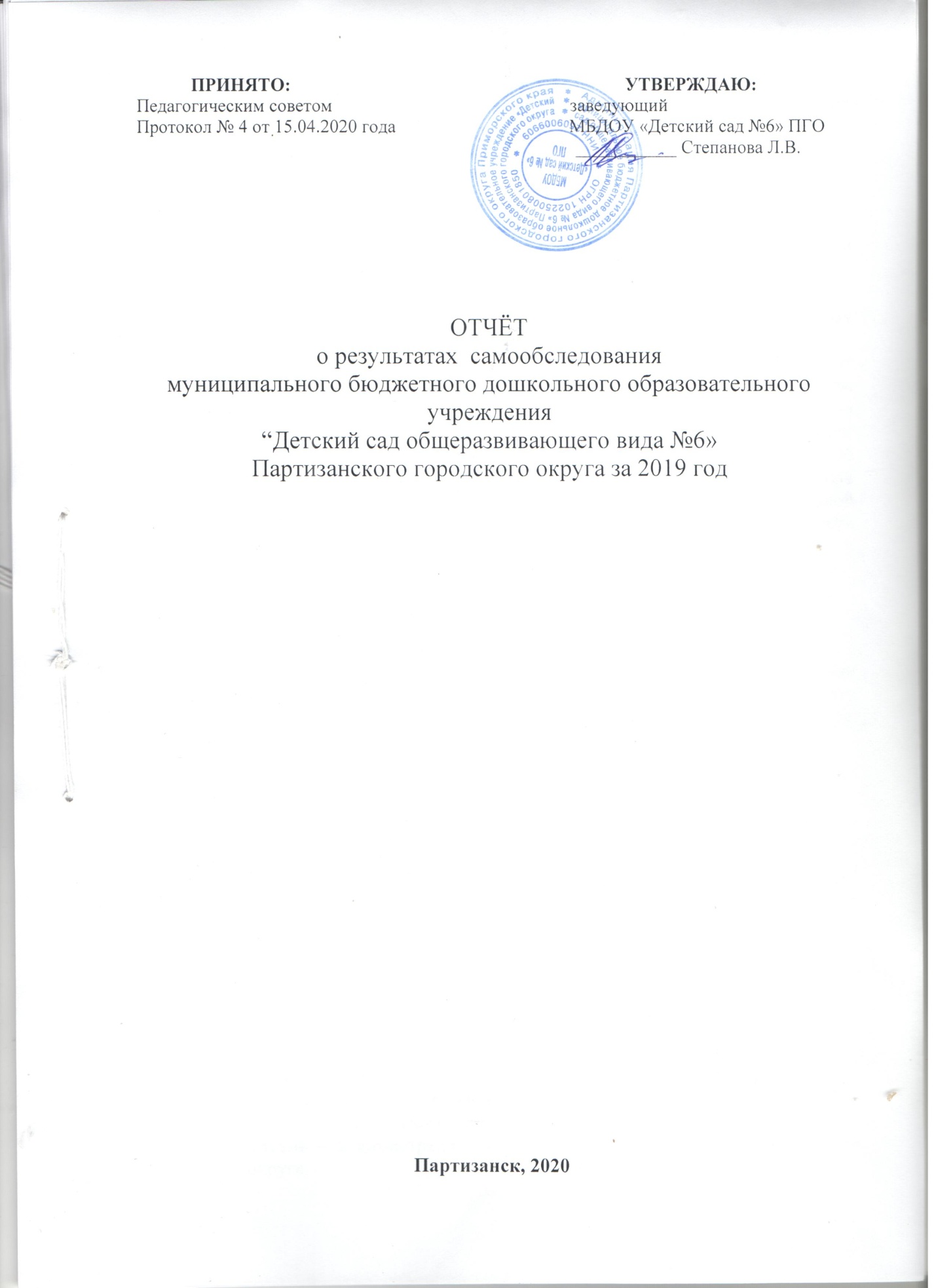 Аналитическая часть Целями проведения самообследования МБДОУ являются обеспечение доступности и открытости информации о деятельности МБДОУ. Была проведена оценка образовательной деятельностисистемы управления МБДОУ содержания и качества подготовки воспитанников, организация воспитательно-образовательного процесса, качества кадрового, учебно-методического, информационного и библиотечного  обеспечения, материально-технической базы,функционирования  внутренней системы оценки качества образования, анализ показателей деятельности МБДОУ, установленных федеральным органом исполнительной власти.  Требования к порядку проведения установлены Федеральным законом  от 29.12.2012  №273-ФЗ «Об образовании в Российской Федерации»; постановлением  Правительства РФ от 10.07.2013 №582 «Об утверждении Правил размещения  на официальном сайте образовательной организации в информационно-телекоммуникационной сети Интернет и обновления информации об организации»; приказом Минобрнауки России от 14.06.13г. № 462 «Об утверждении Порядка проведения сомообследования образовательной организацией» и от 10.12.2013 № 1324 «Об утверждении показателей деятельности образовательной организации, подлежащей самообследованию».ОЦЕНКА ОБРАЗОВАТЕЛЬНОЙ ДЕЯТЕЛЬНОСТИОБЩАЯ ХАРАКТЕРИСТИКА ДОШКОЛЬНОГО УЧРЕЖДЕНИЯМуниципальное бюджетное дошкольное образовательное учреждение «Детский сад общеразвивающего вида №6» Партизанского городского округа состоит из двух объектов, расположенных по адресу: г. Партизанск, ул. Лермонтова,18; ул. Смена, 22. Заведующий – Степанова Любовь Викторовна. Контактные телефоны: 8 (42363) 6-65-44 по ул. Лермонтова, 18                                       8 (42363) 6-65-21 по ул. Смена, 22 Адрес электронной почты: detskysad6@mail.ru.  Сайт детского сада: http://www.ds6.partizansk.orq МБДОУ «Детский сад №6» ПГО действует на основании лицензии серия 25Л01 № 0000847, регистрационный № 167 от 19 июня 2015 г., выданной департаментом образования и науки Приморского края.Режим   работы   МБДОУ  «Детский сад №6» ПГО пять дней в неделю                             с понедельника по пятницу, 10,5 часов   в  день                              с 7.30 до 18.00,группа вечернего пребывания             с 18-00 до 19-30,выходные                                            суббота, воскресенье, праздничные дни.Режим  дня   установлен  в  соответствии  с  требованиями  реализуемой  программы  и  социальными  условиями  ДОУ  по  каждой  возрастной  группе  с  учетом  режима    работы  детского  сада.Учредитель – администрация муниципального образования Партизанского городского округа.Учреждение является юридическим лицом, находящимся в ведении управления образования администрации Партизанского городского округа, имеет самостоятельный баланс, расчётный счёт для зачисления доходов от платных услуг и иные счета, работает по договору с централизованной бухгалтерией управления образования.Наличие помещений по ул. Лермонтова, 18 и ул. Смена, 22: музыкально-спортивный зал (1),методический кабинет (2), медицинский кабинет (1), группы (7), логопедический пункт (1), кабинет заведующего (2),прачечная (2)пищевой блок (2)складские помещения (2)Все помещения укомплектованы согласно требованиям. Санитарно – гигиенические условия помещений, участков отвечают требованиям и нормам СанПина.МБДОУ «Детский сад №6» ПГО осуществляет свою образовательную, правовую и хозяйственно-экономическую деятельность в соответствии с Федеральным законом от 29 декабря 2012 года №273-ФЗ «Об образовании в Российской Федерации», Законом Приморского края от 13 августа 2013 года №243-КЗ «Об образовании в Приморском крае», с приказом Министерства образования и науки Российской Федерации от 17 октября 2013 года №1155 «Об утверждении федерального государственного образовательного стандарта дошкольного образования», с законодательством Российской Федерации, с конвенцией ООН о правах ребёнка, с Федеральным законом «Об основах гарантиях прав ребёнка в Российской Федерации» от 03 июля 1998 г., другими нормативными актами:- Устав, утвержденный постановлением администрации Партизанского городского округа от 07 мая 2015 г. № 457-па;- Договор о праве оперативного управления;- Договор между учредителем и учреждением;- Договором между родителями и МБДОУ «Детским садом №6» ПГО;- Правила противопожарного режима в РФ.В детском саду всего функционирует  7 групп. Возрастной состав:  на 31.12.2019 г от 2 до 7,5 лет.5 групп по адресу: ул. Лермонтова, 18Вторая группа раннего возраста №1 «Солнышко»: с 1,5 до 3 лет Младшая группа №2 «Фантазёры»: с 3 до 4 лет Средняя группа №3 «Пчёлки»: с 4 до 5 лет Старшая группа №4 «Непоседы»: с 5 до 6 летПодготовительная группа №5 «Гномики»: с 6 до 7 лет Две группы по адресу ул. Смена, 22Младшая группа №6 (разновозрастная) «Солнышко»: с 2 до 4 лет Старшая группа №7 (разновозрастная) «Звёздочка»: с 4 до 8 лет  Плановая наполняемость на 31.12.2019 г - 172 ребенка.Средняя посещаемость:  113 человек.Среднее функционирование – 14,1 %.Количество групп и их наполняемость (на 31.12.2019 г.):МБДОУ «Детский сад №6» ПГО выполняет следующие воспитательно-образовательные задачи:1. Формирование у детей представлений о здоровом образе жизни и основах безопасности жизнедеятельности. Совершенствование условий для сохранения и укрепления здоровья воспитанников,2. Развитие познавательного интереса, интеллектуально-творческого потенциала каждого ребенка, используя инновационные технологии обучения и воспитания.3. Внедрение разнообразных форм сотрудничества, способствующих развитию конструктивного взаимодействия педагогов и родителей с детьми, обеспечивающее целостное развитие их личности.Основная общеобразовательная программа МБДОУ «Детский сад №6» ПГО определяет содержание и организацию образовательного процесса для детей дошкольного возраста от  2  до 8 лет с учетом их возрастных и индивидуальных особенностей и направлена на формирование общей культуры, развитие физических, интеллектуальных и личностных качеств, формирование предпосылок учебной деятельности, обеспечивающих социальную успешность, сохранение и укрепление здоровья детей дошкольного возраста, коррекцию недостатков в физическом и (или) психическом развитии детей. Оформление документов для получения компенсации части родительской оплаты за присмотр и уход за ребенком в образовательном учреждении производится в соответствии действующим законодательством РФ.МБДОУ «Детский сад №6» ПГО укомплектовано обслуживающим персоналом согласно штатному расписанию.Уровень квалификации педагогических работников образовательного учреждения для каждой занимаемой должности соответствует квалификационным характеристикам по соответствующей должности.Педагогические работники обладают основными компетенциями в организации мероприятий, направленных на укрепление здоровья воспитанников и их физическое развитие и обозначенными во ФГОС ДО: - в организации различных видов деятельности и общения воспитанников; - в организации образовательной деятельности по реализации основной общеобразовательной программы дошкольного образования; - в осуществлении взаимодействия с родителями (законными представителями) воспитанников и работниками образовательного учреждения; - во владении информационно-коммуникационными технологиями и применении их в воспитательно-образовательном процессе;- в освоении профессиональных образовательных программ повышения квалификации в учреждениях, имеющих лицензию на осуществление образовательной деятельности по профессиональным программам.Перечень дополнительных услуг:Кружковая работаВ    2019 году в детском саду было  организовано бесплатное дополнительное образование по следующим направлениям:В детском саду организовано бесплатное дополнительное образование по следующим направлениям:Кружковая работа позволяет индивидуально работать с воспитанниками,  желающими заниматься разнообразной творческой деятельностью по выбору. Общее количество детей, занимающихся в бесплатных кружках в конце 2019 года - 99 человек, 58 % детей. Услуги дополнительного платного образованияВ 2019 году в ДОУ предоставлялись услуги дополнительного платного образования: Вывод. Планирование системы дополнительных занятий осуществляется в соответствии с интересами детей, их индивидуальными возможностями и возрастными особенностями. Занятия дополнительного платного образования педагогами проводятся по расписанию и в соответствии с учебным планом.Реализация современной модели организации дополнительного образования в ДОУ в соответствии с ФГОС способствует созданию необходимых условий для развития индивидуальных способностей, творческой сферы в интересной для него деятельности на основе гибкости и многообразия форм предоставляемых услуг.  ОЦЕНКА СИСТЕМЫ УПРАВЛЕНИЯ ДОУУправление МБДОУ «Детский сад №6» ПГО осуществляется в соответствии с Федеральным законом от 29 декабря 2012 года №273-ФЗ «Об образовании в Российской Федерации» и  Уставом дошкольного учреждения.  на принципах демократичности, открытости, приоритета общечеловеческих ценностей, охраны жизни и здоровья человека, свободного развития личности, единоначалия и коллегиальности. Исходным документом деятельности всего коллектива является годовой план работы, в котором намечены основные задачи, формы работы с родителями и другими социальными структурами на учебный год, повышение квалификации педагогических и руководящих работников. В дошкольном учреждении используются все виды контроля, в ходе которых используются различные методы диагностики: наблюдение, анализ документации, анкетирование, изучение продуктов детской деятельности, экспресс-анализ достижений воспитанников.Структура управления дошкольным учреждениемПедагогический советОсуществляет текущее руководство образовательной деятельностью Детского сада, в том числе рассматривает вопросы:развития образовательных услуг;                                                                                                                                                                                                                                       регламентации образовательных отношений;разработки образовательных программ;выбора методически- учебных пособий, средств обучения и воспитания;материально-технического обеспечения образовательного процесса;аттестации, повышении квалификации педагогических работников;координации деятельности методических объединенийОбщее собрание работниковРеализует право работников участвовать в управлении образовательной организацией, в том числе:участвовать в разработке и принятии коллективного договора, Правил трудового распорядка, изменений и дополнений к ним;принимать локальные акты, которые регламентируют деятельность образовательной организации и связаны с правами и обязанностями работников;разрешать конфликтные ситуации между работниками и администрацией образовательной организации;вносить предложения по корректировке плана мероприятий организации, совершенствованию ее работы и развитию материальной базыВывод. Структура и система управления соответствуют специфике деятельности детского сада.ОЦЕНКА УСЛОВИЙ ОРГАНИЗАЦИИ ОБРАЗОВАТЕЛЬНОГО ПРОЦЕССАМБДОУ «Детский сад №6» ПГО имеет право осуществлять образовательную деятельность согласно ЛИЦЕНЗИИ серия 25Л01 № 0000847, регистрационный № 167 от 19 июня 2015 г. Образовательная деятельность в Детском саду организована в соответствии с Федеральным законом от 29.12.2012 № 273-ФЗ «Об образовании в Российской Федерации», ФГОС дошкольного образования, СанПиН 2.4.1.3049-13 «Санитарно-эпидемиологические требования к устройству, содержанию и организации режима работы дошкольных образовательных организаций». Основная образовательная программа дошкольного образования составлена в соответствии с ФГОС ДО по рекомендациям методической литературы:1. Примерная основная общеобразовательная программа дошкольного образования «От рождения до школы» под редакцией Н.Е.Вераксы, Т.С.Комаровой, М.А.Васильевой.2. Парциальные программамы:- программа «Изобразительная деятельность в детском саду» Г.С. Швайко, И.А.Лыкова; - реализуются элементы парциальной экологической программы Н.А. Рыжовой «Наш дом – природа»; - нравственно-патриотическое воспитание «Наследие» М. Ю. Новицкая;- учебное пособие Н.Н. Авдеевой «Охрана безопасности жизнедеятельности дошкольников»; - «Экологическое воспитание детей дошкольного возраста» (автор С.Н.Николаева);- Г.А.Каше «Подготовка к школе детей с недостатками речи».Основными приоритетными направлениями в деятельности ДОУ являются  физкультурно - оздоровительная работа (охрана и укрепление психофизического здоровья детей; формирование здорового образа жизни у детей и взрослых) и развитие речи детей (формирование связной, грамматически правильной и выразительной речи; коррекция звуковой стороны речи у детей).Цель Программы: психолого-педагогическая поддержка позитивной социализации и индивидуализации, развития личности детей дошкольного возраста.Программа состоит из двух частей:      - обязательной части;      - части, формируемой участниками образовательного процесса.Обязательная часть Программы обеспечивает достижение воспитанниками готовности к школе, а именно необходимый и достаточный уровень развития ребенка для успешного освоения им основных общеобразовательных программ начального общего образования.  Общий объем обязательной части Программы, рассчитывается в соответствии с возрастом воспитанников, основными направлениями их развития, и включает время, отведенное на: - образовательную деятельность, осуществляемую в процессе организации различных видов детской деятельности (игровой, коммуникативной, трудовой, познавательно-исследовательской, продуктивной, музыкально-художественной, чтения);  - образовательную деятельность, осуществляемую в ходе режимных моментов;  - самостоятельную деятельность детей; - взаимодействие с семьями воспитанников по реализации основной общеобразовательной программы дошкольного образования. Часть Программы, формируемая участниками образовательного процесса   отражает приоритетные направления деятельности ДОУ, в том числе по обеспечению равных стартовых возможностей для физического, познавательного, речевого, социально-коммуникативного, художественно-эстетического развития детей.  Основная общеобразовательная программа рассчитана на 5 возрастных ступеней физического и психического развития детей дошкольного возраста:младший дошкольный возраст:- от 2 до 3 лет (вторая группа раннего возраста) - от 3 до 4 лет (младшая группа)средний дошкольный возраст:- от 4 до 5 лет (средняя группа)старший дошкольный возраст:- от 5 до 6 лет (старшая группа)- от 6 до 7 лет (подготовительная к школе группа).   Содержание основной общеобразовательной программы включает совокупность пяти образовательных областей (физическое развитие, социально-коммуникативное развитие, познавательное развитие, речевое развитие, художественно-эстетическое развитие), которые обеспечивают разностороннее развитие детей с учетом их возрастных и индивидуальных особенностей.   Распределение нагрузки на детей осуществляется с учетом гигиенических требований и максимальной нагрузки на детей дошкольного возраста (СанПиН2.4.1.3049-13). В зимние (январь) и летние (июнь – август) периоды организованная образовательная деятельность с детьми не проводится. Организуются совместная деятельность воспитателя с детьми, спортивные и подвижные игры, спортивные праздники, экскурсии, музыкальные вечера.Длительность  непрерывной образовательной деятельности   определяется   санитарными   нормами   и  составляет:Группы раннего возраста                до 10 минут,Младшая группа                                15 минут,Средняя группа                                  20 минут,Старшая группа                                 25 минут,Подготовительная группа                 30  минут.Между периодами непрерывной образовательной деятельности (НОД) обязательно имеется перерыв длительностью не менее 10 минут, во время которого проводятся подвижные игры, динамические паузы, физкультминутки.Составлено расписание непрерывной образовательной деятельности на основе основной образовательгой программы дошкольного учреждения.При проведении непрерывной образовательной деятельности использовались как традиционные (например: наблюдение, беседы, сравнение, , индивидуальная работа и т.д.), так и нетрадиционные методы работы (например, психогимнастика, аутотренинги, пальчиковая гимнастика, дыхательная гимнастика, элементы ТРИЗ и т.д.). На основании Федерального государственного образовательного стандарта дошкольного образования, утвержденного Приказом Министерства образования и науки Российской Федерации от 17.10.2013 № 1155, в целях оценки эффективности педагогических действий и лежащей в основе их дальнейшего планирования проводилась оценка индивидуального развития детей. Хорошие результаты достигнуты благодаря использованию в работе методов, способствующих развитию самостоятельности, познавательных интересов детей, созданию проблемно-поисковых ситуаций и обогащению предметно-развивающей среды.        Основная общеобразовательная программа дошкольного образования ДОУ реализуется в полном объеме.Оценка кадрового обеспечение деятельности дошкольного учрежденияМБДОУ «Детский сад №6» ПГО полностью укомплектован педагогическими кадрами и младшим обслуживающим персоналом. В нашем детском саду работает слаженный, творческий, квалифицированный педагогический коллектив.Анализ профессионального уровня кадровСтаж работы педагоговСредний возраст педагогического составаКвалификацияЗаведующий Степанова Любовь Викторовна – высшее педагогическое образование, первая квалификационная категория, стаж работы 32 год.Старший воспитатель Латифуллина Елена Владимировна – высшее педагогическое образование, стаж работы – 13 лет.Учитель-логопед Медушевская Ольга Васильевна – высшее педагогическое образование.Музыкальный руководитель  Чернышова Галина Леонидовна – среднее специальное педагогическое образование, первая квалификационная категория, стаж работы 47 лет.Педагоги постоянно повышают педагогический уровень путем самообразования и курсов повышения квалификации. В 2019  году курсы повышения квалификации прошли:6 воспитателей по теме: «Организация образовательного процесса в детском саду в условиях реализации ФГОС ДО», АНО «СПБ ЦДПО»;1 музыкальный руководитель по теме: «Организация музыкального воспитания детей в дошкольной организации», АНО «СПБ ЦДПО».3 педагога получили Сертификат о краткосрочном повышении квалификации 8 часов, АНО ДО ОЦ «Развитие»В 2019 учебном году аттестована на первую категорию  педагог Большакова Ольга Викторовна.Методическая работаВ течении 2019 года было проведено 3 педагогических совета:1. 07.11.2019 г. Тема: «В здоровом теле – здоровый дух!». Цель: способствовать сохранению и укреплению здоровья дошкольников, посредством создания условий для формирования культуры здоровья и безопасного образа жизни.2. 26.03.2019 г. Тема: «Сказка ложь, да в ней намек…». Цель: совершенствовать взаимодействие участников образовательных отношений через театрализованную деятельность как основу социально-коммуникативного, эмоционального и творческого развития дошкольников.3. 30.05.2019 г. Тема: «Наши успехи, итоги работы за учебный год». Цель: подвести итоги работы коллектива за учебный год, проанализировать  работу по выполнению задач годового плана. Наметить перспективы на следующий учебный год. Консультации для воспитателей:Сентябрь 2018 г. – «Задачи и способы  планирования игры в разных возрастных                                              группах» (старший воспитатель Латифуллина Е.В.)Октябрь 2018 г. – «Рекомендации по организации театрального кружка в группе» (старший воспитатель Латифуллина Е.В.)Ноябрь 2018 г. – «Психологический тренинг как средство улучшения психического самочувствия воспитателя» (воспитатель Кан Н.Г.)Декабрь 2018 г. – «Организация зимних игр на участке» (старший воспитатель Латифуллина Е.В.)Январь 2019 г. – «Использование кавролинографии в работе с детьми младшего возраста» (воспитатель Кан Н.Г.)Январь 2019 г. – «Инновационные подходы к организации РППС в группе» (старший воспитатель Латифуллина Е.В.)Февраль 2019 г. – «Развитие логического мышления у дошкольников» (старший воспитатель Латифуллина Е.В.)Март 2019 г. – «Оздоровительные музыкальные упражнения для профилактики заболеваний горла» (музыкальный руководитель Чернышова Г.Л.)Апрель 2019 г. – «Подвижные игры на воздухе» (воспитатель Павленко Л.В.)Май 2019 г. – «Организация летней оздоровительной работы (рекомендации по планированию)» (старший воспитатель Латифуллина Е.В.)Открытые просмотры занятий. В 2019 году для педагогов города были показаны следующие открытые мероприятия:19.03.2019 г. – Открытая прогулка «В гости к птицам», вторая группа раннего возраста №1, воспитатель Кан Н.Г.19.03.2019 г. – Развлечение «Конфетное дерево», средняя группа №3, воспитатель Масленникова И.В.19.03.2019 г. – НОД по познавательному развитию (ФЭМП) «В страну сказок», старшая группа №7, воспитатель Большакова О.В.08.10.2019 г. – НОД по социально-коммуникативному развитию в подготовительной группе «Научим героев сказок безопасности» на базе МБДОУ «ЦРР-дс №1» ПГО, воспитатель Большакова О.В.Конкурсы и фестивали, городские мероприятия: Принимали активное участие в подготовке воспитанников к участию в международных, всероссийских, краевых и городских конкурсах:Февраль 2019 г. Зимнее биеннале «Ажурная снежинка» 3 диплома участника.Апрель 2019 г. Конкурс исследовательских работ и творческих проектов дошкольников и младших школьников «Одарёнок - 2019»  - 3 место.Апрель 2019 г. VIII Всероссийский конкурс детского рисунка «Волшебные линии» - 1 диплом - I степени, 3 диплома  III степени, 13 дипломов за участие. Апрель 2019 г. XVII Всероссийский конкурс детского рисунка «Азбука» - 1 диплом  I степени, 2 диплома  II степени, 4 диплома III степени, 16 дипломов за участие.Май 2019 г. Концерт-подарок «Спасибо за Победу!» - благодарственное письмо за участие.Май 2019 г. Городской фестиваль-конкурс «Музыкальная радуга-2019» - диплом лауреата III степени коллектива «Непоседы» из 10 детей.Август 2019. Городской конкурс «Цветочная фантазия - 2019» - сертификат участника3-4 октябрь 2019 г. 2 Городская военно-спортивная игра «Зарница» - сертификат за участие команды «Крутой пограничник», благодарственное письмо ВОД «Матери России»12-13 Сентябрь 2019 г. Фестиваль «Вперед, ВФСК ГТО» - ГРАМОТА 1 МЕСТО в смешанном передвижении на 1000 метров, ГРАМОТА 1 место в беге на 30 метров.28 сентябрь 2019 г. День тигра «Сохраним тигра вместе в г. Партизанск8 октября 2019 фестиваль методический идей «Калейдоскоп талантов» участвовала Масленникова И.В.Октябрь 2019 г.  I городской фестиваль агитбригад «Спасите землю!» - сертификат участника агитбригады «Хранители природы».Декабрь 2019 г. МАУК «ГДК» выставка-конкурс новогодней ёлочной игрушки «Праздничный наряд для лесной королевы» - диплом Ш место. Декабрь 2019 г.  IX Всероссийский конкурс детского рисунка «Радуга»  15 дипломов участника, 2 диплома лауреата 1 степени, 1 диплом лауреата 2 степени, 5 дипломов лауреата 3 степени.Декабрь 2019 г.  ХМШ Всероссийский конкурс детского рисунка «Волшебные ладошки» - 16 дипломов участника, 1 диплом организатора, 7 дипломов -2 степени, 6 дипломов – 3 степени.Вывод. Анализ кадровой работы показывает, что в детском саду работает, профессиональный, работоспособный коллектив. Педагоги делятся передовым опытом, регулярно проходят аттестацию и обучение на курсах повышения квалификации, активно участвуют в конкурсах и мероприятиях. Оценка материально-технической базыВ Детском саду сформирована материально-техническая база для реализации образовательных программ, жизнеобеспечения и развития детей. В Детском саду оборудованы помещения: музыкально-спортивный зал (1),методический кабинет (2), медицинский кабинет (1), группы (7), логопедический пункт (1), кабинет заведующего (2),складские помещения (2). В 2019 году приобрели:Горка Мини Н площадки = 0,9 м – 1 шт.Домик беседка – 1 шт.Домашняя аудиосистема All-in-One Sony MHC-V11 – 1 шт.Компьютер (в сборе) – 1 шт.МФУ (принтер+копир+сканер) HP LaserJet Pro M132а – 1 шт.Брошюровщик Rayson SD-150 – 1 шт.Ламинатор ГЕЛЕОС ЛМ – 1 шт.Стеллаж для учебных пособий – 1 шт.Уголок детского творчества – 2 шт.Учебная зона – 1 шт.Полка для учебных пособий – 1 шт.Стеллаж для детской литературы – 7 шт.Стол для учебных занятий – 5 шт.Стол приставной для детского творчества – 1 шт.Доска учебная передвижная – 3 шт.Стул м/к – 14 шт.Мясорубка ТМ-32М – 1 шт.Шкаф ШНДР-5 – 5 шт.Кровать детская – 22 шт.Тумба детская обувная – 2 шт.Счетчик воды – 1 шт.Роботы конструкторы – 5 шт.Прожектор СДО-5 – 2 шт.Обруч – 30 шт.Канат для перетягивания 5м. – 1 шт.Мат гимнастический – 1 шт.Коврик гимнастический – 25 шт.Скакалка – 30 шт.Мяч – 68 шт.Палка гимнастическая – 30 шт.В 2019 году произведен капитальный ремонт здания по ул. Лермонтова, произведена замена окон в количестве 30 штук, установлены 2 внутренние и 2 наружные двери.В 2019 году проведен  косметический ремонт внутри всех помещений зданий детского сада. Выполнена покраска детских площадок (скамейки, качели, песочницы, игровые сооружения). В пищеблок была установлена новая мясорубка. Исправно  функционирует наружное освещение территории ДОУ. Для улучшения условий ежедневной трудовой деятельности педагогических работников приобретена новая мебель в методический кабинет, шкафы для методических пособий, столы и стулья. Для открытости и вовлечения родителей в образовательную деятельность  в каждой группе оформлены информационные стенды, стенды с работами детей.Общее санитарно-гигиеническое состояние ДОУ соответствует требованиям Роспотребнадзора. Питьевой, световой и воздушный режимы поддерживаются в норме.Вывод. Материально-техническое состояние детского сада и территории соответствует действующим санитарно-эпидемиологическим требованиям к устройству, содержанию и организации режима работы в дошкольных организациях, правилам пожарной безопасности, требованиям охраны труда. Оценка развивающей предметно-пространственной среды дошкольного учрежденияРазвивающая предметно-пространственная среда соответствует требованиям ФГОС и санитарно-эпидемиологическим требованиям, обеспечивает и гарантирует охрану и укрепление физического психического и физического здоровья, эмоционального благополучия детей с учетом их возрастных особенностей. В 2019 году приобретено  новое спортивное оборудование и инвентарь: гимнастические коврики – 25 штук, мячи, обручи, скакалки, палки, канат.Предметно-пространственная среда обеспечивает условия для развития игровой и познавательно-исследовательской деятельности детей. При создании предметно-развивающей среды воспитатели учитывают возрастные, индивидуальные особенности детей своей группы. Оборудованы групповые комнаты, включающие игровую, познавательную, обеденную зоны. В 2019 году на прилегающей территории установлены малые игровые формы: по ул. Смена, 22 – горка для детей младшей группы и домик для детей старшей группы, по улице Лермонтова, 18 - машина, столик, вертолёт и гусеница, установлены 3 теневых навеса в двух младших и средней группе.Созданы условия  для свободного выбора детьми материалов для разных видов деятельности.  В 2019 году приобретены новые игрушки, канцтовары. Детям обеспечена возможность безопасного доступа к играм, игрушкам, материалам, пособиям.  В каждой группе мебель для разных игровых зон (кухня, парикмахерская, магазин, больница). Оформлены зоны по интересам (природный уголок, книжный уголок, учебная зона, игровая зона, уголок театрализованной деятельности, уголок познавательного развития, уголок изодеятельности и творческого развития, спортивный уголок). Созданы условия для познавательно-исследовательского, художественно-эстетического развития детей. В 2019 году приобретены 2 книжных уголка и творческий уголок для старшей и подготовительной групп по ул. Лермонтова, 18. Приобретены конструкторы по робототехнике в количестве – 5 штук. Вывод. Развивающая предметно-пространственная среда организована по принципам содержательного насыщения, трансформируемости, полифункциональности, доступности, безопасности.  Пространство группы оборудовано таким образом, чтобы каждый ребенок  имел возможность заниматься любимым делом, учитываются интересы и возможности каждого ребёнка. Оценка учебно-методического и информационного обеспеченияДля информатизации образовательного процесса в 2019 году было приобретено компьютерно-техническое оснащение, 2 принтера цветной и черно-белый. Проектор в музыкальном зале используется для демонстрации детям познавательных, художественных, литературных фильмов, музыкальных произведений.Для поиска в информационной среде материалов организован доступ в Интернет.    Для предоставления информации родителям размещены материалы на сайте организации.Программное обеспечение позволяет работать с текстовыми редакторами, интернет-ресурсами, фото-, видеоматериалами редакторами.Вывод. В детском саду учебно-методическое и информационное обеспечение достаточное для организации образовательной деятельности и эффективной реализации образовательных программ. Оценка взамодействия с родителями.Важнейшим условием обеспечения целостного развития личности ребенка является развитие конструктивного взаимодействия с семьей.Определяющей целью разнообразной совместной деятельности в триаде «педагоги-родители-дети» является удовлетворение не только базисных стремлений и потребностей ребенка, но и стремлений и потребностей родителей и педагогов.Правовой основой взаимодействия дошкольного учреждения и семьи являются документы международного права (Декларация прав ребенка и Конвенция о правах ребенка, Конституция РФ, семейный кодекс РФ, Федеральный закон «Об образовании в Российской Федерации»,  и «Об основных гарантиях прав ребенка в Российской Федерации»), внутренний документ – родительский договор.В образовательном учреждении сложилась система работы с родителями воспитанников, которая осуществляется по двум направлениям:1. Изучение контингента родителей - основа планирования индивидуального подхода в работе с семьями воспитанников детского сада.2. Изучение запросов родителей на образовательные услуги.Педагогическое просвещение родителей осуществляется через следующие формы работы такие, как проведение:- групповых родительских собраний по актуальным темам всестороннего развития детей дошкольного возраста и организации работы с детьми в ДОУ по реализации годовых задач;- консультаций в группах в период адаптации воспитанников к условиям ДОУ (сентябрь-октябрь);- дней открытых дверей;- праздников;- консультации педагогов и специалистов ДОУ;- открытых просмотров НОД и режимных моментов;- индивидуальных бесед.В МБДОУ «Детский сад №6» ПГО в течении года использовались нетрадиционные формы работы с родителями: практикумы, совместные досуги, праздники. Развлечение «Рождественские колядки» , январьСпортивное развлечение «Я как папа!», февральРазвлечение «Широкая Масленица», мартУтренники «Весення капель!», «В гости к бабушке», мартРазвлечение «Прилет птиц», мартРазвлечение «День безобразника», апрельПраздник «Папа, мама, я – спортивная семья!», майКонцерт «День победы»Выпускной бал «До свиданья, детский сад!», июньРазвлечение «День знаний», сентябрьПраздник «День воспитателя и всех работников дошкольного образования», сентябрьПраздник «Здравствуй, осень золотая!», октябрьРазвлечение «День народного единства», ноябрьУтренник «День матери», ноябрьУтренники «День рождения ёлочки», «Приключения в зимнем лесу», декабрьРодительские собранияПроанализировали протоколы родительских собраний, повестка дня включала: беседы, доклады, утверждение планов совместной работы, моделирование и обсуждение проблемных ситуаций, выборы родительского комитета, анкетирование. Собрания проходили с присутствием заведующего ДОО, старшего воспитателя, медсестры.В 2019 учебном году было проведено 3 общих родительских собрания:21.03.2019 «Духовно-нравственное воспитания дошкольников».20.09.19 «С новым учебным годом!»10.12.2019 «Безопасность детей в наших руках».Разнообразные формы работы с родителямиВ саду активно используются индивидуальные формы работы с родителями: беседы, консультации. Воспитатели ДОО включают в собрания-встречи такие современные формы работы, как элементы тренинга, мастер-класс, семинар-практикум, видео-презентацию, проекты, видеоролики из жизни детей в детском саду.Рекомендовано педагогам использовать инновационные формы работы с родителями: акции, вечера музыки и поэзии, фестивали, семейные клубы. Информационная форма сотрудничестваРегулярно проводятся тематические  выставки детских работ, оформляются стенды,  папки-передвижки. Папка-передвижка содержит консультации по теме, интересующие родителей. Есть разновидность папки, которую родителям дают на неделю. В неё помещается консультация и практические советы по теме, представлен методический материал и дидактические игры с описанием по определенной теме.Информационный стенд для родителей в группах предназначен для обмена информацией по проблемам воспитания и обучения детей, знакомство родителей с планами на ближайшее будущее. В МБДОУ «Детский сад №6» ПГО для родителей  на стендах представлены:– фамилии, имени и отчества воспитателей, работающих с детьми;– режим дня;- меню на день;- расписание НОД, кружков;- план мероприятий;- консультации;- листок здоровья.Все материалы эстетически оформлены, содержание обновляется по необходимости.Постоянно обновляется информация на сайте детского сада. Вывод. Коллектив дошкольного учреждения эффективно работает в тесном контакте с семьей, информирует родителей о работе детского сада, организует консультирование родителей по вопросам воспитания и развития ребенка дошкольного возраста.  Особенности физкультурно-оздоровительной работыПо выполнению годовых задач была проведена определённая работа по сохранению, укреплению физического, психического и эмоционального здоровья детей с использованием здоровьесберегающих технологий. Организована система оказания медицинской помощи детям. В детском саду находится медкабинет,  оснащённый медицинским оборудованием. Медицинское обслуживание осуществляется КГБУЗ «Партизанская детская городская больница» по договору. К МБДОУ  прикреплена медицинская сестра Комоза Е.В. Профилактические прививки проводились согласно календарю прививок.Обеспечение питанием:  соответствует санитарным нормам. Воспитанники детского сада получают 5 разовое сбалансированное рациональное питание в соотношении с белками, жирами, углеводами согласно 10-ти дневному меню, согласованным с Управлением Роспотребнадзора по Приморскому краю г. Партизанска. Сбалансированная еда - залог здоровья, полноценного физического и умственного развития ребёнка, его нервной системы. Ребёнок с пищей получает все вещества, которые входят в состав органов и тканей – белки, жиры, углеводы, минеральные соли и витамины. В рационе питания ребёнка в нашем детском саду  присутствуют молочные продукты, мясо, рыба, овощи, хлеб, свежие фрукты и соки, растительное масло. Калорийность суточного рациона ребёнка  покрывает все его энергозатраты. Физкультурные занятия: еженедельно проводятся два физкультурных занятия в спортивном зале и одно занятие на свежем воздухе, что обеспечивает двигательную активность в течение дня. На физкультурных занятиях дети занимаются в облегченной спортивной форме, в чешках. В структуру физкультурных занятий включены элементы корригирующей гимнастики, упражнения для профилактики осанки и коррекции плоскостопия, дыхательную гимнастику. Оздоровительная работа в ДОУ:В детском саду имеется по ул. Лермонтова, 18 – медицинский и процедурный кабинеты, по ул. Смена, 22 – медицинский кабинет.Оборудование мед.кабинета: весы медицинские, ростомер, кушетка, ширма, шкаф, письменный стол, стулья, лампа настольная, таблица для определения остроты зрения.Оборудование процедурного кабинета:- медицинский столик с набором прививочного инструментария; со средствами для оказания неотложной помощи;- холодильник (для вакцин и медикаментов), умывальник, кварц настенный, ингалятор паровой, кварц «Солнышко», ионизатор «Супер Плюс Эко», установка для увлажнения и обогащения воздуха микроэлементами.Ежедневно в детском саду проводятся:утренняя гимнастика, гимнастика после дневного сна, дыхательная гимнастика, прогулки, физкультминутки и пальчиковые игры на занятиях. Оздоровительная работа в детском саду проводится постоянно и систематически. Одним из методов предупреждения заболеваний среди детей в детском саду является закаливание. Закаливания проводятся по плану, с учетом температурного режима и предписания врача-педиатра.Закаливание:воздухом;водой (умывание лица, шеи, верхней части груди, рук до локтей; ножные ванны); солнцем.Применяем нетрадиционные методы оздоровления:1. Профилактическая группа (адаптация организма ребёнка к внешней среде).2. Интенсивная группа (утренняя гимнастика на свежем воздухе; дыхательная гимнастика).Проводятся следующие виды закаливания детского организма:воздушные ванны, проветривание групп, прогулки на свежем воздухе, точечный массаж «волшебные точки», закаливание стоп ног: хождение босиком по массажному коврику,  закаливание водой: умывание прохладной водой лица, рук, шеи. В течении года были проведены профилактические мероприятия:В течение года с детьми проводились следующие оздоровительные мероприятия:Физкультурные досуги, спортивные праздники:В системе работы ДОУ – разнообразные физкультурные занятия, досуги, спортивные праздники, подвижные и спортивные игры, дни здоровья.25.01.2019 г.  – Спортивное развлечение «Малые зимние игры»;14.02.2019 г. – Спортивное развлечение «Я, как папа»;19.02.2019 г. – Спортивная эстафета «А, ну-ка, мальчики»;15.03.2019 г. – Спортивное развлечение «Мы - спортсмены»;05.04.2019 г.  – Спортивное развлечение «День здоровья»;12.04.2019 г. – Спортивный досуг «Дорога в космос»;18.04.2019 г. – Городские спортивные соревнования среди воспитанников ДОУ «Веселые старты – 2019» - грамота за участие;31.05.2019 г. – Спортивное развлечение «Папа, мама, я – спортивная семья!».19.07.19 г.  – Спортивный праздник здоровья «Солнце, воздух и вода – наши лучшие друзья»30.07.19 г. – Спортивный праздник «День Нептуна»15.08.19 г. – Спортивное развлечение «Обруч нам необходим, поиграют дети с ним»12-13.09.19 г. – Городской фестиваль «Вперед, ВФСК ГТО»13.09.19 г. – Физкультурный досуг  «Солнечные зайчики» (соревнования)20.09.19 г. – Физкультурный досуг  «Здоровьем крепчаем – город прославляем» (соревнования)04.10.19 г.  – Спортивный праздник «Осенний марафон»06.11.19 г. – Физкультурный досуг «Котята-шалунишки»07.11.19 г. – Физкультурный досуг «Путешествие на необитаемый остров»08.11.19 г. – Физкультурный досуг «Друг всегда поможет»06.12.19 г. – Спортивный праздник «Зима для ловких, сильных, смелых» (соревнования)Сотрудничество с поликлиникой:  в течение учебного года дети наблюдались педиатром  Золотухиной Фанией Толгатовной.         Совместно с поликлиникой проводились профилактические мероприятия:осмотр специалистов окулист; невролог.лабораторные исследованияанализ на яйца глистов;анализ мочи.вакцинация против заболеванийгрипп,R-Манту,дифтерия,полиомиелит,корь, паротит, краснуха.Продолжая работу комплексной организации системы оздоровления и физического развития, педагоги нашего дошкольного учреждения добились значительного увеличения количества детей, имеющих крепкое здоровье, способных успешно справляться с учебными и бытовыми нагрузками, ведущих активный, здоровый образ жизни.Распределение воспитанников МБДОУ «Детский сад №6» ПГО по группам здоровьяВывод. В итоге годовая задача по организации физкультурно-оздоровительной работы  по сохранению, укреплению физического, психического и эмоционального  здоровья детей с использованием здоровьесберегающих технологий в 2019 году выполнена удовлетворительно. ОЦЕНКА ФУНКЦИОНИРОВАНИЯ ВНУТРЕННЕЙ СИСТЕМЫ КАЧЕСТВА ОБРАЗОВАНИЯВ течение учебного года проводится анкетирование для родителей воспитанников, которое помогает выявить процент взаимодействия, взаимопонимания в работе с семьями, узнать мнение родителей об удовлетворенности работой детского сада и предложениях по совершенствованию работы учреждения. Анкетирование в конце 2019 года показало, что родители удовлетворены работой детского сада на 100 %.На основании годового плана ДОО проведён мониторинг результатов реализации основной образовательной программы дошкольного образования, в рамках педагогической диагностики (оценки индивидуального развития детей) воспитанников по пяти образовательным областям на конец 2018 – 2019 учебного года.Педагогическая диагностика проводилась в ходе наблюдений за активностью детей в спонтанной и специально организованной деятельности.Результаты педагогической диагностики используются исключительно для решения следующих образовательных задач:1) индивидуализации образования (в том числе поддержки ребенка, построения его образовательной траектории или профессиональной коррекции особенностей его развития);2) оптимизации работы с группой детей.Форма организации мониторинга – диагностическая карта.	Мониторинг был проведен в каждой возрастной группе ДОО  в период с 29.04.2019 г.  по 17.05.2019 г., осуществлялся воспитателями и специалистами ДОО по основным направлениям основной образовательной программы МБДОУ:  социально-коммуникативное развитие;познавательное развитие;речевое развитие;художественно-эстетическое развитие;физическое развитие.	Всего обследовано 7 групп (174 воспитанника).Результат мониторинга усвоения программного материала детьми                               во всех возрастных группах по образовательным областямВывод. Программный материал усвоен детьми всех возрастных групп по всем разделам на 63,6 %. 2,8 % программного материала не освоено. Причины данного явления разнообразны: индивидуальные особенности детей, адаптация, вновь прибывших детей.Таким образом, на основе выше изложенного можно сделать вывод, что:С поставленными задачами на 2019 год коллектив детского сада успешно справился.  Педагоги и младшие воспитатели создают благоприятную атмосферу, способствующую проявлению детской инициативности и творчества.в ДОУ  реализуется система нормативно-правового обеспечения образовательной и финансово-хозяйственной деятельности, не противоречащая нормам действующего законодательства РФ;управление ДОУ осуществляется на основе сотрудничества педагогического и родительского коллективов на принципах законности, демократии, информационной открытости;образовательный процесс осуществляется на высоком уровне и является  результатом  планомерной и систематичной работы коллектива; в дошкольном учреждении  созданы необходимые кадровые условия для осуществления образовательной работы с детьми; инфраструктура дошкольного учреждения обеспечивает   реализацию  образовательной программы ДОУ в части соблюдения санитарно-эпидемиологических  правил и нормативов, правил пожарной безопасности; оснащения мебелью и технологическим оборудованием.Анализ деятельности МБДОУ «Детский сад №6» ПГО определил ряд проблем, влияющих на снижение качества предоставляемых услуг:недостаточный уровень  владения педагогами системно-деятельностным подходом, инновационными технологиями проектной и исследовательской деятельности;недостаточное материально-техническое  оснащение  и учебно-методическое обеспечение в соответствии с требованиями ФГОС ДО; низкий уровень развития платных образовательных услуг.С целью совершенствования  образовательной деятельности ДОУ управленческие действия будут направлены на решение следующих  актуальных  задач:повышение   профессиональной компетентности   педагогов в условиях реализации  ФГОС ДО; учебно-методическое обеспечение, оснащения предметно-пространственной среды, материалами и оборудованием  в соответствии с ФГОС ДО;увеличение доли педагогов, имеющих первую и высшую квалификационные категории, осуществляющих диссеминацию опыта,  посредством мотивации к совершенствованию их профессионального уровня, оказания моральной поддержки, индивидуального сопровождения молодых  специалистов;расширение спектра платных услуг в 2020 году для достижения плановых показателей  по платной деятельности.ПОКАЗАТЕЛИ САМООБСЛЕДОВАНИЯ  ДЕЯТЕЛЬНОСТИ  МУНИЦИПАЛЬНОГО БЮДЖЕТНОГО ДОШКОЛЬНОГО ОБРАЗОВАТЕЛЬНОГО УЧРЕЖДЕНИЯ  «ДЕТСКИЙ САД ОБЩЕРАЗВИВАЮЩЕГО ВИДА №6» ПАРТИЗАНСКОГО ГОРОДСКОГО ОКРУГА ЗА 2019 ГОДРезультаты анализа показателей деятельности организацииАнализ показателей указывает на то, что Детский сад имеет достаточную инфраструктуру, которая соответствует требованиям СанПиН 2.4.1.3049-13 «Санитарно-эпидемиологические требования к устройству, содержанию и организации режима работы дошкольных образовательных организаций» и позволяет реализовывать образовательные программы в полном объеме в соответствии с ФГОС ДО. № группыГруппаКоличество детей1Вторая группа раннего возраста212Младшая группа213Средняя группа244Старшая группа265Подготовительная группа296Вторая группа раннего возраста (разновозрастная) 237Старшая (разновозрастная) группа25Итого:Итого:169№Наименование кружкаРуководитель кружкаКол-во детейна 31.05.19Кол-во детейна 31.12.191Кружок «Лесная тропинка»Воспитатель Большакова Ольга Викторовна802«Пальчиковые игры»Воспитатель Большакова Ольга Викторовна083Кружок «Волшебная сказка»Старший воспитатель Латифуллина Елена Владимировна10104Кружок вокально-танцевального мастерства «Веселые нотки»Музыкальный руководитель Чернышова Галина Леонидовна10105Кружок «Маленький эколог»Воспитатель Павленко Людмила Васильевна806Кружок «Весёлый мяч»Воспитатель Павленко Людмила Васильевна0107Кружок «Здоровый малыш»Воспитатель Морозюк Татьяна Ивановна10108Кружок «Волшебная бумага»Воспитатель Безкоровайная Елена Владимировна809Кружок «Пальчиковые игры»Воспитатель Цхай Альбина Дмитриевна101010Кружок «Сказка»Воспитатель Самусенко Вера Ивановна101011Кружок «Сказочные посиделки»Воспитатель Кан Наталья Геннадиевна1010 12Кружок «Сказочная физкультура»Воспитатель Пиховкина Зоя Рафисовна8013Кружок «В мире природы»Воспитатель Масленникова Ирина Владимировна101014Кружок «Умный язычок»Учитель-логопед  Медушевская Ольга Васильевна01015Кружок «Маленький эколог»Майорова Елена Андреевна010НаименованиеРуководительКоличество детей Количество детей НаименованиеРуководительМай 2019 г.декабрь 2019 г.Кружок «Занятие с логопедом» Учитель-логопед  Медушевская Ольга Васильевна06Кружок прикладного творчества  «Страна творчества»Воспитатель первой категории Большакова Ольга Викторовна55Кружок прикладного творчества  «Пластилиновое чудо»Воспитатель первой категории Цхай Альбина Дмитриевна60Кружок «Читайка»Воспитатель первой категории Цхай Альбина Дмитриевна08Кружок «Цветная клякса»Воспитатель первой категории Кан Наталья Геннадиевна03Кружок прикладного творчества «Юные Волщебники»Воспитатель первой категории Морозюк Татьяна Ивановна81Кружок прикладного творчества  «Умелые ручки»Воспитатель первой категории Масленникова Ирина Владимировна1613Кружок прикладного творчества «Кристаллики»Воспитатель Майорова Елена Андреевна06Танцевальный кружок  «Ритмическая мозаика»Старший воспитатель Латифуллина Елена Владимировна51Спортивный кружок «Юный акробат»Старший воспитатель Латифуллина Елена Владимировна130Вокальный кружок «Вокал»Музыкальный руководитель Чернышова Галина Леонидовна20Кружок прикладного творчества «Кристаллики»Воспитатель Пиховкина Зоя Рафисовна50ДолжностьВсего работниковОбразованиеОбразованиеДолжностьВсего работниковвысшеесреднее профессиональноеЗаведующий11-Старший воспитатель11-Воспитатель927Музыкальный руководитель1-1Учитель-логопед11до 5 лет5-10 лет10-15 лет15-20 лет20-30 летсвыше 30 лет 21112520-3030-4040-5050 и более-345Педагогическаяспециальность                                  Уровень квалификации                                  Уровень квалификации                                  Уровень квалификации                                  Уровень квалификации                                  Уровень квалификацииПедагогическаяспециальностьБезкатегорииСоответствиезанимаемойдолжности        1категорияВысшаякатегорияВсегоаттестовано в2019уч. годуСтаршийВоспитатель1Воспитатель271Музыкальный руководитель1Учитель-логопед1№Формы и методы оздоровления детейСодержание работы1. Обеспечение здоровогообраза жизнищадящий режим (адаптационный период);гибкий режим;организация режима дня.2.Физические упражнения утренняя гимнастика; физкультурно-оздоровительные занятия; профилактическая гимнастика (дыхательная, звуковая, улучшение осанки, плоскостопия) спортивные игры.3.Гигиенические и водныепроцедуры умывание,мытье рук; игры с водой; обеспечение чистоты среды.4.Свето-воздушные ванны проветривание помещений;сон при открытых фрамугах;прогулки на свежем воздухе;обеспечение температурного режима и чистотывоздуха.5.Активный отдыхразвлечения, праздники;игры-забавы;дни здоровья.6.Светотерапия и цветотерапия обеспечение светового режима;цветовое и световое сопровождение среды и      учебного процесса.7.Музтерапиямуз.сопровождение режимных моментов;муз.оформление фона занятий;муз.театральная деятельность;хоровое пение.8.Диетотерапиярациональное питание;индивидуальное меню (при аллергии). 9.Спецзакаливаниебосохождение;игровой массаж;дыхательная гимнастика.10.Пропаганда ЗОЖинформационные стенды;беседы;праздники. №МероприятияСрокиОтветственныйп/'п1.Беседы с родителями вновь поступивших детейПриВоспитателиприёме2.Организация жизни детей в адаптационный период,При приёмеВоспитателисоздание комфортного режима дня.3.Проведение физзанятий по сетке занятий.3 раза вВоспитателинеделю4.Прогулки с подвижными играми независимо от погодныхЕжедневноВоспитателиусловий.5.Чесночно-луковые закуски перед прогулкой, кашицы наОсень, зимаМл. воспитат.на столах во время еды.6.Воздушные ванны перед сном и после сна.ЕжедневноВоспитатели7.Полоскание горла охлаждённой кипяченой водой послеВ течениеМл. воспитат.после приёма пищи.года8.Сквозное проветривание комнат по графику.В течениеМл. воспитат.года9.Утренняя зарядка при открытых форточках.ЕжедневноВоспитатели10.Спортивные развлечения и праздники.1 раз в есяцмесяцВоспитателимесяц11.Работа с родителями.В течениеВоспитателигода поплану12.Организация питания (режим питания, учёт ГосстандартаВ течениеВсемебели, С-витаминизация 3 блюд, соки и фрукты,годасотрудникитехнология приготовления блюд, качество) продуктов).13.Босохождение.ПриВоспитателисоответствиитемпературы14.Зарядка после сна.ЕжедневноВоспитателиГруппы здоровья2019 год(169 детей)2019 год(169 детей)Группы здоровьяКол-во%1 группа44262 группа120713 группа534 группа005 группа--Образовательные областиОбразовательные областиФизическое развитиеФизическое развитиеФизическое развитиеСоциально-коммуникативное развитиеСоциально-коммуникативное развитиеСоциально-коммуникативное развитиеПознавательное развитиеПознавательное развитиеПознавательное развитиеРечевое развитиеРечевое развитиеРечевое развитиеХудожественно-эстетическое развитиеХудожественно-эстетическое развитиеХудожественно-эстетическое развитиеКритерииКритериисформированычастично сформированыне сформированысформированычастично сформированыне сформированысформированычастично сформированыне сформированысформированычастично сформированыне сформированысформированычастично сформированыне сформированыВторая группа раннего возраста №1н.г %244729136918184339123355184834Вторая группа раннего возраста №1к.г %66304445244649545401561354Младшая группа №2н.г%2075530655187753065530655Младшая группа №2к.г %2967431654336074152742544Средняя группа №3н.г %298015832138341778518784Средняя группа №3к.г %93709190802008711278220Старшая группа №4н.г %145927275914293932274825323632Старшая группа №4к.г %6331661354573945444248484Подготовительная группа №5н.г %355693169025642668267876Подготовительная группа №5к.г %742609280604007426087130Младшая группа №6 (разновозрастная)н.г %44848274247435011395004852Младшая группа №6 (разновозрастная)к.г %4848463370504644848443570Старшая группа №7 (разновозрастная)н.г %95734266321143467633075043Старшая группа №7 (разновозрастная)к.г %5938368293544157030057430Всего по детскому садук.г %6235364342554236036460391N п/пПоказателиЕдиница измерения1.Образовательная деятельность1.1Общая численность воспитанников, осваивающих образовательную программу дошкольного образования, в том числе:169 человек1.1.1В режиме полного дня (8 - 12 часов)169 человек1.1.2В режиме кратковременного пребывания (3 - 5 часов)0 человек1.1.3В семейной дошкольной группе0 человек1.1.4В форме семейного образования с психолого-педагогическим сопровождением на базе дошкольной образовательной организации0 человек1.2Общая численность воспитанников в возрасте до 3 лет41 человек1.3Общая численность воспитанников в возрасте от 3 до 8 лет128 человек1.4Численность/удельный вес численности воспитанников в общей численности воспитанников, получающих услуги присмотра и ухода:1.4.1В режиме полного дня (8 - 12 часов)169 человек100%1.4.2В режиме продленного дня (12 - 14 часов)0 человек/0%1.4.3В режиме круглосуточного пребывания0 человек/0%1.5Численность/удельный вес численности воспитанников с ограниченными возможностями здоровья в общей численности воспитанников, получающих услуги:1 человек/0,6%1.5.1По коррекции недостатков в физическом и (или) психическом развитии0 человек/0%1.5.2По освоению образовательной программы дошкольного образования1 человек/0,6%1.5.3По присмотру и уходу1 человек/0,6%1.6Средний показатель пропущенных дней при посещении дошкольной образовательной организации по болезни на одного воспитанника169 человек8.6%1.7Общая численность педагогических работников, в том числе:12 человек1.7.1Численность/удельный вес численности педагогических работников, имеющих высшее образование5 человека/41,6 %1.7.2Численность/удельный вес численности педагогических работников, имеющих высшее образование педагогической направленности (профиля)4 человека/33%1.7.3Численность/удельный вес численности педагогических работников, имеющих среднее профессиональное образование7 человек/58%1.7.4Численность/удельный вес численности педагогических работников, имеющих среднее профессиональное образование педагогической направленности (профиля)7 человек/58%1.8Численность/удельный вес численности педагогических работников, которым по результатам аттестации присвоена квалификационная категория, в общей численности педагогических работников, в том числе:9 человек/75%1.8.1Высшая0 человек/0%1.8.2Первая9 человек /75%1.9Численность/удельный вес численности педагогических работников в общей численности педагогических работников, педагогический стаж работы которых составляет:12 человек/100%1.9.1До 5 лет2 /16,6%1.9.2Свыше 30 лет4 человек/33%1.10Численность/удельный вес численности педагогических работников в общей численности педагогических работников в возрасте до 30 лет0 человек/0%1.11Численность/удельный вес численности педагогических работников в общей численности педагогических работников в возрасте от 55 лет4 чел./33%1.12Численность/удельный вес численности педагогических и административно-хозяйственных работников, прошедших за последние 5 лет повышение квалификации/профессиональную переподготовку по профилю педагогической деятельности или иной осуществляемой в образовательной организации деятельности, в общей численности педагогических и административно-хозяйственных работников10/3чел./%1.13Численность/удельный вес численности педагогических и административно-хозяйственных работников, прошедших повышение квалификации по применению в образовательном процессе федеральн ых государственных образовательных стандартов в общей численности педагогических и административно-хозяйственных работников8 чел./66,6%1.14Соотношение "педагогический работник/воспитанник" в дошкольной образовательной организации12/169 чел.7%1.15Наличие в образовательной организации следующих педагогических работников:1.15.1Музыкального руководителяДа1.15.2Инструктора по физической культуреНет1.15.3Учителя-логопедаДа1.15.4ЛогопедаНет1.15.5Учителя-дефектологаНет1.15.6Педагога-психологаНет2.Инфраструктура2.1Общая площадь помещений, в которых осуществляется образовательная деятельность, в расчете на одного воспитанника2 кв. м2.2Площадь помещений для организации дополнительных видов деятельности воспитанников2.3Наличие физкультурного залаНет2.4Наличие музыкального залаДа2.5Наличие прогулочных площадок, обеспечивающих физическую активность и разнообразную игровую деятельность воспитанников на прогулкеДа